Step 1 – Due 1/22/16During step one you will be completing a research project about the stock market. You will organize your findings in a word document in an easy to read essay format.3-7 Pages. Use Easybib.com for your work cited page!In this essay you will include basic information answering the following questions:How did the stock market begin? (Provide a brief history of the stock exchange)What is the stock market?What are stocks?What are Bonds? Mutual funds? What does it mean to invest? Before you invest what should you consider?As an investor, what does this pyramid tell you?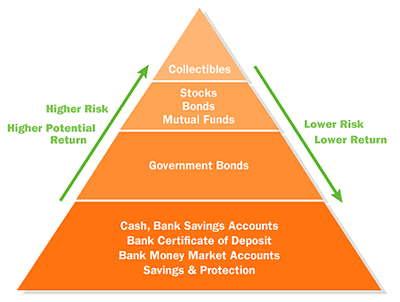 